Bosna i Hercegovina Federacija Bosne i Hercegovine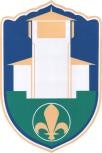 Tuzlanski kanton 	GRAD GRADAČAC	H.K.Gradaščevića 74, 76 250 Gradačac, telefon 035-369-770, fax. 035-369-771, e.mail: vijece@gradacac.ba, www.gradacac.baPRIJAVNI OBRAZACza predlaganje kandidata za dodjelu priznanja i nagrada za 2023. godinuU Gradačcu, dana:	 		P O T P I SObrazac 11-09	1Podnosilac prijave (naziv predlagatelja i sjedište za pravna lica, odnosno ime i prezime i adresa za fizička lica)Podnosilac prijave (naziv predlagatelja i sjedište za pravna lica, odnosno ime i prezime i adresa za fizička lica)Podnosilac prijave (naziv predlagatelja i sjedište za pravna lica, odnosno ime i prezime i adresa za fizička lica)Podnosilac prijave (naziv predlagatelja i sjedište za pravna lica, odnosno ime i prezime i adresa za fizička lica)TelefonFaxE-mailZa priznanje/nagradu za 2023. godinu nominiram:Za priznanje:Zlatni grb grada – jedno priznanje,Plaketa „Zlatni zmaj“ – dva priznanja,Počasni građanin – jedno priznanje.(zaokružiti priznanje za koje se vrši nominacija)Za priznanje/nagradu za 2023. godinu nominiram:Za priznanje:Zlatni grb grada – jedno priznanje,Plaketa „Zlatni zmaj“ – dva priznanja,Počasni građanin – jedno priznanje.(zaokružiti priznanje za koje se vrši nominacija)Za priznanje/nagradu za 2023. godinu nominiram:Za priznanje:Zlatni grb grada – jedno priznanje,Plaketa „Zlatni zmaj“ – dva priznanja,Počasni građanin – jedno priznanje.(zaokružiti priznanje za koje se vrši nominacija)Za priznanje/nagradu za 2023. godinu nominiram:Za priznanje:Zlatni grb grada – jedno priznanje,Plaketa „Zlatni zmaj“ – dva priznanja,Počasni građanin – jedno priznanje.(zaokružiti priznanje za koje se vrši nominacija)Obrazloženje nominacije:Obrazloženje nominacije:Obrazloženje nominacije:Obrazloženje nominacije: